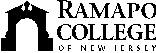 RAMAPO COLLEGE OF NEW JERSEYOffice of Media and Public RelationsPress ReleaseJune 30, 2021Contact: Angela Daidone		   	201-684-7477adaidon1@ramapo.eduRamapo College Dorms Again Ranked #1 in the State, in the Top 2% Nationwide, says NicheMAHWAH, N.J.—Ramapo College’s residence halls are again ranked #1 among all public and private colleges and universities in New Jersey by Niche in its announcement of the 2021 Best College Dorms in America. Nationally, Ramapo maintained its ranking in the top 2 percent, earning spot #34 out of 1,376 institutions.“Ramapo is excited and proud to yet again be ranked as the best dorms/residence halls in New Jersey and among the best in the country,” said Christopher Romano, Vice President for Enrollment Management and Student Affairs. “We know that a highly engaged, vibrant and safe residential life are essential elements of collegiate life for many of our students because it maximizes student engagement and the likelihood of student success. Our residence halls offer all of these and we are proud to maintain our commitment to deliver programs, services and opportunities that foster outside of the classroom learning. In fact, it is what distinguishes Ramapo as the premier public college in New Jersey and the region.”To take a virtual tour of Ramapo’s residence facilities, visit https://www.ramapo.edu/tours/residences/Per Niche, top-ranked colleges offer outstanding campus housing that is safe and clean with modern amenities at reasonable prices. Its data team uses advanced algorithms and statistical techniques to compare, score and connect millions of data points to analyze U.S. schools and neighborhoods. The 2021 Best College Dorms ranking is based on millions of survey responses from students and parents, and applies the most up-to-date data available from dozens of public data sources.Niche is based in Pittsburgh, Pennsylvania where a small team combines rigorous analysis on large data sets with authentic reviews to highlight the best K-12 schools, colleges, workplaces and neighborhoods. 						###Ramapo College of New Jersey is the state’s premier public liberal arts college and is committed to academic excellence through interdisciplinary and experiential learning, and international and intercultural understanding. The College is ranked #1 among New Jersey public institutions by College Choice, has been named one of the 50 Most Beautiful College Campuses in America by CondeNast Traveler, and is recognized as a top college by U.S. News & World Report, Kiplinger’s, Princeton Review and Money magazine, among others. Ramapo College is also distinguished as a Career Development College of Distinction by CollegesofDistinction.com, boasts the best campus housing in New Jersey on Niche.com, and is designated a “Military Friendly College” in Victoria Media’s Guide to Military Friendly Schools.Established in 1969, Ramapo College offers bachelor’s degrees in the arts, business, data science, humanities, social sciences and the sciences, as well as in professional studies, which include business, education, nursing and social work. In addition, the College offers courses leading to teacher certification at the elementary and secondary levels, and offers graduate programs leading to master’s degrees in Accounting, Business Administration, Creative Music Technology, Data Science, Educational Technology, Educational Leadership, Nursing, Social Work and Special Education, as well as a post-master’s Doctor of Nursing Practice. 